ALLEGATO A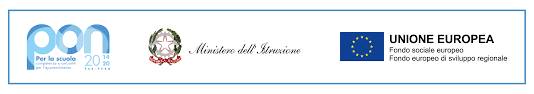 Al Dirigente Scolasticodell’I.C. N.7 ENZO DRAGOdi MESSINADOMANDA DI PARTECIPAZIONE AVVISO SELEZIONE PER PERSONALE INTERNO/ESTERNO PER IL REPERIMENTO DI UN ESPERTO PROGETTISTAAVVISO: n. 50636 del 27/12/2021 CODICE PROGETTO: 13.1.3A-FESRPON-SI-2022-217CUP: G49J22000390006TITOLO PON: Edugreen: laboratori di sostenibilità per il primo cicloIl sottoscritto:CHIEDEdi partecipare alla selezione di cui all’oggetto per l'attribuzione dell'incarico di progettista in qualità di:personale interno all’istituzione scolastica;personale dipendente da Pubbliche Amministrazioni, ai sensi dell’art. 7, comma 6, del D.Lgs. 30 marzo 2001, n. 165; soggetto privato esterno alla Pubblica Amministrazione, , ai sensi dell’art. 7, comma 6, del D.Lgs. 30 marzo 2001, n. 165; A tal fine, valendosi delle disposizioni di cui all'articolo 46 del DPR 28 dicembre 2000 n. 445, consapevole delle sanzioni stabilite per le false attestazioni e mendaci dichiarazioni, previste dal Codice Penale e dalle Leggi speciali in materia:DICHIARAsotto la propria personale responsabilità di:essere in possesso della cittadinanza italiana o di uno degli Stati membri dell’Unione europea;godere dei diritti civili e politici;non aver riportato condanne penali e non essere destinatario di provvedimenti che riguardano l’applicazione di misure di prevenzione, di sanzioni civili e di provvedimenti amministrativi iscritti nel casellario giudiziale; non essere stato/a destituito/a da pubblici impieghi;non trovarsi in nessuna delle situazioni di inconferibilità e/o incompatibilità previste dal D.lgs. n. 39/2013;non trovarsi in situazione di conflitto di interessi anche a livello potenziale intendendosi per tale quello astrattamente configurato dall’art. 7 del d.P.R. n. 62/2013; di essere dipendente presso la seguente pubblica amministrazione: _____________________________in qualità di _____________________________essere in possesso dei requisiti essenziali previsti all’art.1 del presente Avviso;aver preso visione dell’Avviso e di approvarne senza riserva ogni contenuto.       Allega alla presente:Scheda di autovalutazione (Allegato B);Informativa debitamente sottoscritta per accettazione (Allegato C)Curriculum vitaeFotocopia documento di riconoscimento in corso di validità.DATA ________________________                                                                                      FIRMA                                                                                                                                               ____________________ Il/la sottoscritto/a, ai sensi del D.lgs 196/2003 e del regolamento UE/679/2016, autorizza l’Istituto al trattamento dei dati contenuti nella presente istanza esclusivamente nell’ambito e per i fini istituzionali previsti                                                                                                                                            DATA ________________________                                                                                      FIRMA 	___________________	Nome CognomeLuogo e data di nascitaNazionalitàCodice fiscale/P.IVA Indirizzo Telefono fisso /CellulareIndirizzo e-mailPEC